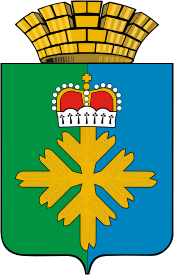 ДУМА ГОРОДСКОГО ОКРУГА ПЕЛЫМСЕДЬМОЙ СОЗЫВЧЕТВЕРТОЕ ЗАСЕДАНИЕРЕШЕНИЕот 23.12.2021 г. № 33/4п. ПелымВ соответствии с главой 4 Градостроительного кодекса Российской Федерации, Федеральным законом от 06 октября 2003 года № 131-ФЗ «Об общих принципах организации местного самоуправления в Российской Федерации», рассмотрев представленный главой городского округа Пелым проект «О внесении изменений в Правила землепользования и застройки городского округа Пелым, утвержденные решением Думы городского округа Пелым от 23.12.2019 № 64/33», руководствуясь Уставом городского округа Пелым, Дума городского округа ПелымРЕШИЛА:1. В Правила землепользования и застройки городского округа Пелым, утвержденные решением Думы городского округа Пелым от 23.12.2019 № 64/33, внести следующие изменения:1) пункт 1 статьи 24 главы 6 дополнить подпунктами 6, 7 следующего содержания:«6) уполномоченным федеральным органом исполнительной власти или юридическим лицом, созданным Российской Федерацией и обеспечивающим реализацию принятого Правительством Российской Федерацией решения о комплексном развитии территории (далее - юридическое лицо, определенное Российской Федерацией);7) высшим исполнительным органом государственной власти субъекта Российской Федерации, органом местного самоуправления, принявшими решение о комплексном развитии территории, юридическим лицом, созданным субъектом Российской Федерации и обеспечивающим реализацию принятого субъектом Российской Федерации решения о комплексном развитии территории (далее - юридическое лицо, определенное субъектом Российской Федерации), либо лицом, с которым заключен договор о комплексном развитии территории в целях реализации решения о комплексном развитии территории.»;2) в пунктах 2, 4 статьи 24 главы 6 слова «тридцати дней» заменить словами «двадцати пяти дней»;3) в параметры разрешенного использования вида разрешенного использования «среднеэтажная жилая застройка», установленные градостроительным регламентом для территориальной зоны – зона застройки среднеэтажными жилыми домами (Ж3), внести изменения, заменив слова «Размеры земельных участков – не менее 1 400 кв. м.» на слова «Размеры земельных участков – не менее 1 000 кв. м.»;4) Карту (схему) градостроительного зонирования поселка городского типа Пелым изложить в новой редакции (прилагается);5) Карту (схему) зон с особыми условиями использования территорий поселка городского типа Пелым изложить в новой редакции (прилагается);6) Карту (схему) градостроительного зонирования поселка Атымья изложить в новой редакции (прилагается);7) Карту (схему) зон с особыми условиями использования территорий поселка Атымья изложить в новой редакции (прилагается);8) Приложение № 2 «Сведения о границах территориальных зон поселка городского типа Пелым» изложить в новой редакции (прилагается);9) Приложение № 3 «Сведения о границах территориальных зон поселка Атымья» изложить в новой редакции (прилагается).2. Настоящее решение опубликовать в информационной газете «Пелымский вестник» и разместить на официальном сайте городского округа Пелым в информационно-телекоммуникационной сети «Интернет».3	. Контроль за исполнением настоящего решения возложить на постоянную комиссию по жилищно-коммунальному хозяйству, градостроительству и землепользованию, муниципальной собственности (Тищенко В.С.).Глава городского округа Пелым                 Ш.Т. Алиев Председатель Думы городского округа Пелым                                        Т.А. Смирнова